JEDILNIK (6. 11. 2023 do 10. 11. 2023)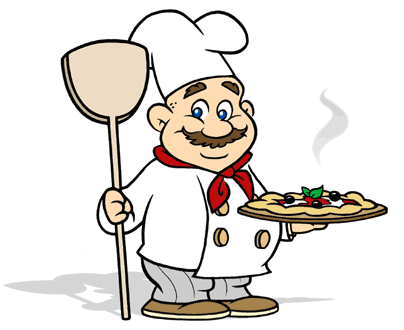 Popoldanska malica: Albert keksi (3, 7)Popoldanska malica: jabolko, korenje (Alergeni: /)Popoldanska malica: skuta (Alergeni: 8)Popoldanska malica: grisini (Alergeni: 1, 4, 7)Popoldanska malica: jogurtDOBER TEK!Pridržujemo si pravico do spremembe jedilnika. Otroci v vrtcu in otroci z dietami imajo prilagojen jedilnik.Otroci v vrtcu vsak dan dobijo sadno dopoldansko malico.V vrtcu in šoli delimo nesladkan čaj, vodo.Jedi, obarvana zeleno, vsebujejo živila lokalnega izvora.JEDILNIK (13. 11. 2023 do 17. 11. 2023)Pop. malica: skuta (Alergeni: 7)Pop. malica: mandarina (Alergeni: /)Pop. malica: polnozrnati keksi (Alergeni: 1, 6, 7, 8)Pop. malica: melona (Alergeni: /)Pop. malica: fige (Alergeni: / )DOBER TEK!	Pridržujemo si pravico do spremembe jedilnika. Otroci v vrtcu in otroci z dietami imajo prilagojen jedilnik.Otroci v vrtcu vsak dan dobijo sadno dopoldansko malico.V vrtcu in šoli delimo nesladkan čaj, vodo.Jedi, obarvana zeleno, vsebujejo živila lokalnega izvora.JEDILNIK  (20. 11. 2023 do 24. 11. 2023)Pop. malica: sadje (Alergeni: /)Pop. malica: skuta (Alergeni: 7)Pop. malica: grisini (Alergeni: 1, 3, 7)Pop. malica: plazma keksi (Alergeni: 1,7, 8 )Pop. malica: kaki (Alergeni: 1)DOBER TEK!Pridržujemo si pravico do spremembe jedilnika. Otroci v vrtcu in otroci z dietami imajo prilagojen jedilnik.Otroci v vrtcu vsak dan dobijo sadno dopoldansko malico.V vrtcu in šoli delimo nesladkan čaj, vodo.Jedi, obarvana zeleno, vsebujejo živila lokalnega izvora.JEDILNIK  (27. 11. 2023 do 1. 12. 2023)  Pop. malica: ananas (Alergeni: 7)Pop. malica: frutabela (Alergeni: 7)Pop. malica: skuta OKI DOKI (Alergeni: 7)Pop. malica: korenje, jabolka (Alergeni: 7)Pop. malica: melone (Alergeni: 7)	DOBER TEK!Pridržujemo si pravico do spremembe jedilnika. Otroci v vrtcu in otroci z dietami imajo prilagojen jedilnik.Otroci v vrtcu vsak dan dobijo sadno dopoldansko malico.V vrtcu in šoli delimo nesladkan čaj, vodo.PONEDELJEK: 6. 11. 2023Zajtrk: Jogurt, koruzna štručkaAlergeni: 1, 7Kosilo: Jota, sirov štrudeljAlergeni: 1, 3, 7TOREK: 7. 11. 2023Zajtrk: Pica žepek, 100 % sadni sokAlergeni: 1, 7Kosilo: Goveji golaž, polenta, solataAlergeni: 1, 7, 12SREDA: 8. 11. 2023Zajtrk: Domač tunin namaz, črni kruhAlergeni: 1, 4, 7Kosilo: Makaronovo meso, rdeča pesaAlergeni: 1, 3, 7, 12ČETRTEK: 9. 11. 2023Zajtrk: Hrenovka, hot dog štručka, gorčicaAlergeni: 1, 7, 10Kosilo: Boranja, pecivoAlergeni: 1, 3, 7, 9PETEK: 10. 11. 2023Zajtrk: Salama, narezana paprika, žemljaAlergeni: 1, 7Kosilo: Piščanec v smetanovi omaki, testenine, mešana solataAlergeni: 1, 3, 7, 12PONEDELJEK: 13. 11. 2023Zajtrk: Višnjev džem, kisla smetana, polbel kruh Alergeni: 1, 7Kosilo: Goveja juha z zakuho, pečeni piščančji kosi, mlinci, dušeno zelje Alergeni: 1, 3, 7TOREK: 14. 11. 2023Malica: Makovka, jogurt, sadjeAlergeni: 1, 7Kosilo: Matevž, zelje, pečenicaAlergeni: 1, 7SREDA: 15. 11. 2023Zajtrk: Sir, kuhano jajce, koruzna štručka, narezana paprikaAlergeni: 1, 3, 7Kosilo: Juha prežganka, široki rezanci, puranji paprikaš, zelena solata s čičeriko Alergeni: 1, 3, 7, 12ČETRTEK: 16. 11. 2023Zajtrk: Domač drobnjakov namaz, ovsen kruh, korenjeAlergeni: 1, 7, 10Kosilo: Korenčkova juha, ocvrti zrezek, francoska solata, mešani kruhAlergeni: 1, 3, 7PETEK: 17. 11. 2023 Zajtrk: Črn kruh, med, maslo, domače mleko, jabolkaAlergeni: 1, 7Malica: Rogljič, mešano sadje, zeliščni čajAlergeni: 1, 7Kosilo: Krompirjev golaž z govejim mesom, mešano sadjeAlergeni: 1, 7PONEDELJEK: 20. 11. 2023Zajtrk: Kislo zelje, salama, polnozrnat kruh, hruška, čajAlergeni: 1, 7, 8Kosilo: Kostna juha s kroglicami, špageti z bolonjsko omako, zeljna solata s fižolom, vodaAlergeni: 1, 3, 7, 12TOREK: 21. 11. 2023Zajtrk: Polnozrnata štručka, domač probiotični jogurtAlergeni: 1, 7, 8Kosilo: Brokoli juha, pire krompir, mesne kroglice v paradižnikovi omaki, zelena solataAlergeni: 1, 3, 7, 12SREDA: 22 11. 2023Zajtrk: Pirin kruh, medeni namaz, jabolkoAlergeni: 1, 7Kosilo: Telečja obara z žličniki, domače šolsko pecivoAlergeni: 1, 3, 7ČETRTEK: 23. 11. 2023Zajtrk: Mlečni zdrob kuhan na BIO mleku, bananaAlergeni: 1, 7Kosilo: Milijonska juha, polpeti, džuveč riž, zelenjavna prikuhaAlergeni: 1, 3, 7PETEK: 24. 11. 2023Zajtrk: Ržen kruh, domača piščančja pašteta, narezano korenjeAlergeni: 1, 7Kosilo: Enolončnica, sladki skutini štruklji, mešano sadjeALergeni: 1, 3, 7PONEDELJEK: 27. 11. 2023Zajtrk: Mlečni močnik (suhe marelice)Alergeni: 1, 3, 7Kosilo: Goveja juha z rezanci, pirini klobučki, mleto meso, parmezanAlergeni: 1, 3, 7TOREK: 28. 11. 2023Zajtrk: Orehov polžek, bela kavaAlergeni: 1, 3, 7, 8Kosilo: Zelenjavna bistra juha, riž tri žita, telečje kocke v omaki, zeljna solataAlergeni: 1, 3, 7, 12SREDA: 29. 11. 2023Zajtrk: Pirina žemlja, salama, sveže kumare, čaj, slivaAlergeni: 1, 10Kosilo: Ričet, rižev narastekAlergeni: 1, 3, 7ČETRTEK: 30. 11. 2023Zajtrk: Jogurt, koruzni kosmiči Alergeni: 7Kosilo: Matevž, repa, svinjska pečenka, mešano sadjeAlergeni: 1, 3, 7PETEK: 1. 12. 2023Zajtrk: Temni kruh z orehi, pašteta, mandarinaAlergeni: 1, 7, 8Kosilo: Prežganka, golaž, krompirjevi svaljki, zelena solata s koruzoAlergeni: 1, 3, 7, 12